OBVESTILO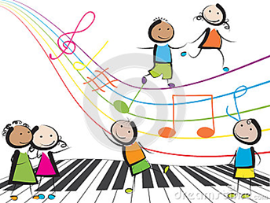 V ponedeljek, 23. aprila 2018, bo ob 17. uri v Domu kulture Ruše Območna revija otroških in mladinskih pevskih zborov.Pred pričetkom revije bomo izvedli tonsko vajo, zato vas  prosimo, da ta dan pripeljete otroka ob 16. uri pred Dom kulture v Rušah.Prosimo, da ste točni, ker imamo za tonsko vajo na razpolago samo 10 minut.Vrtčevska zbora sta dva in nastopata v prvem delu revije.Naš zborček  nastopa drugi.Po našem nastopu bo dve-minutni odmor. Takrat vas prosimo, da pridete po otroka na hodnik doma kulture, kjer bomo imeli tudi prostor za preoblačenje.Vljudno vas vabimo, da si nato skupaj z otrokom ogledate tudi ostale šolske pevske zbore.Otroci naj bodo oblečeni v modre kavbojke ali jeans krila in enobarvne majčke z dolgimi rokavi, ki so lahko poljubne barve. Hvala za sodelovanje in lep pozdrav.Mentorica pevskega zbora                                          RavnateljicaSara Kraner                                                                 Marija Osvald Novak, prof.                                                                                       